Verzameling afvinklijst:Dvd’s van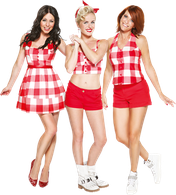 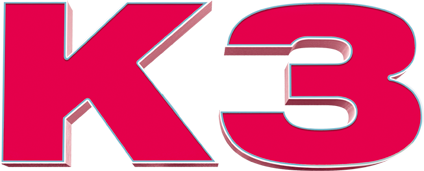 Shows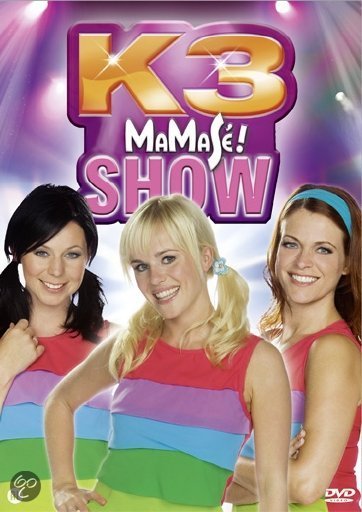 MaMaSé! show 			2010 			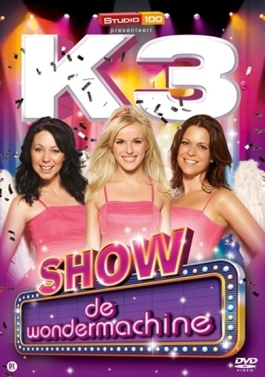 K3 en de Wondermachine 	2011 			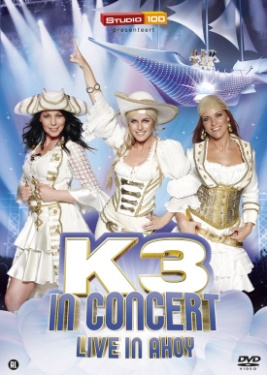 K3 in Concert (Live in Ahoy) 	2012 			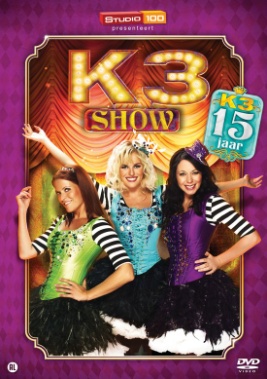 K3 verjaardagsshow 15 jaar 	2013			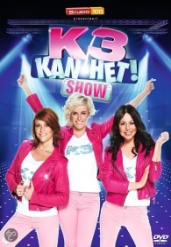 K3 kan het! Show			2015			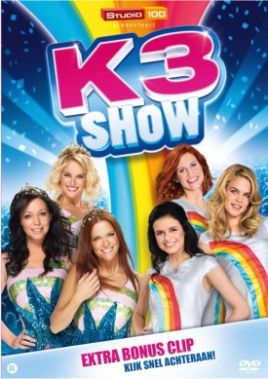 10.000 luchtballonnen		2015			AfscheidsshowFilms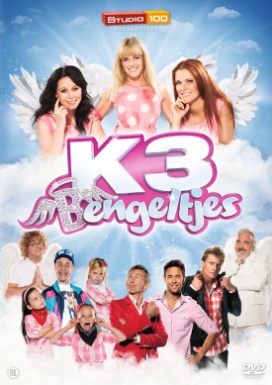 K3 Bengeltjes 			2013			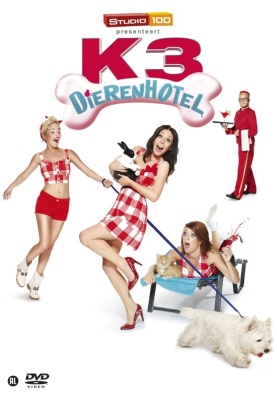 K3 Dierenhotel 			2014			Hallo K3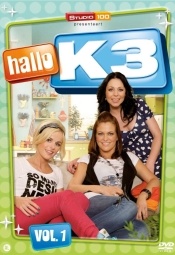 Volume 1 				2010 			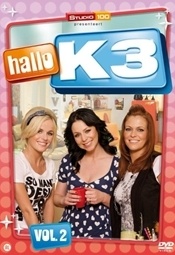 Volume 2 				2011			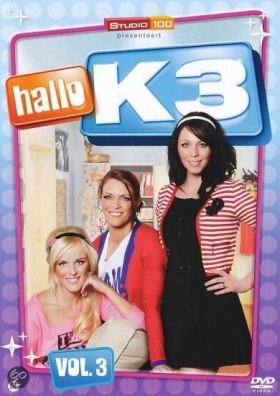 Volume 3 				2011 			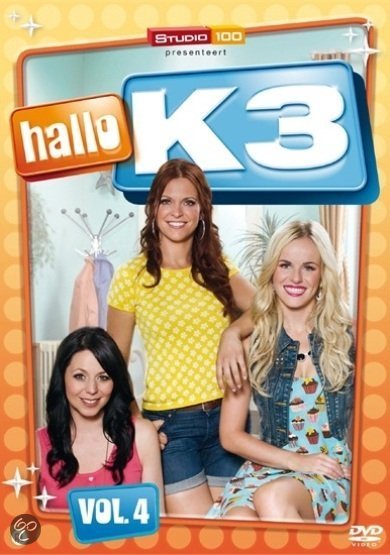 Volume 4 				2011 			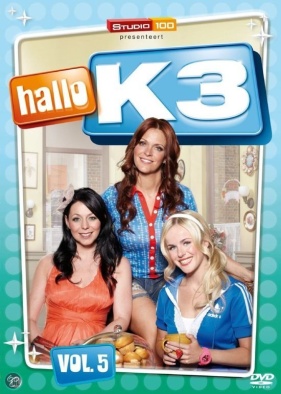 Volume 5 				2012 			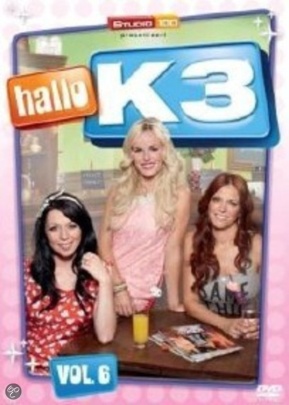 Volume 6 				2012		         Volume 7 				2013 			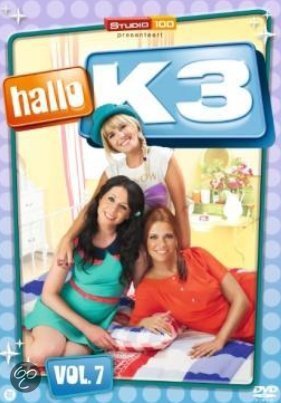 De wereld van K3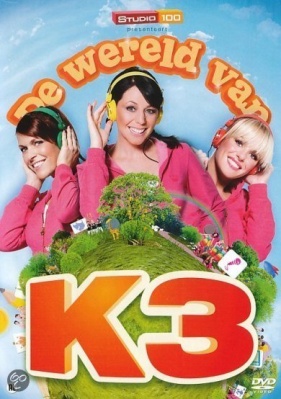 Volume 1 				2010			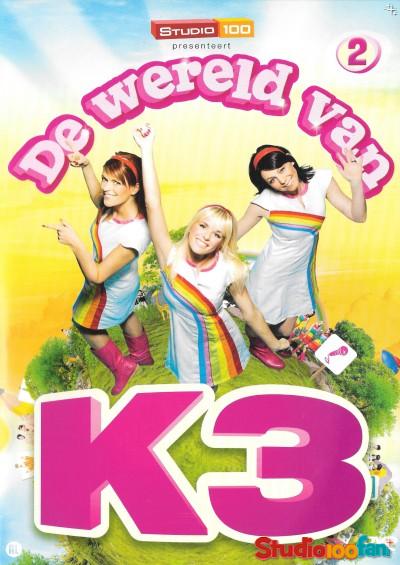 Volume 2				2012			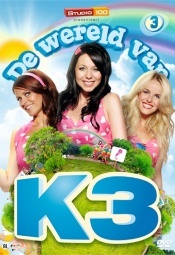 Volume 3 				2012 			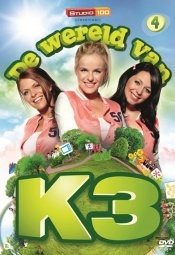 Volume 4 				2012 			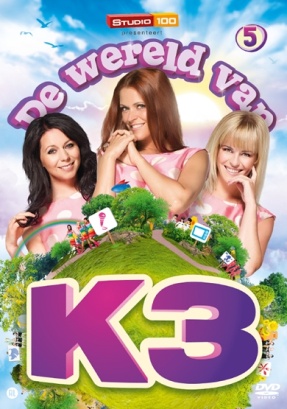 Volume 5 				2013 			Specials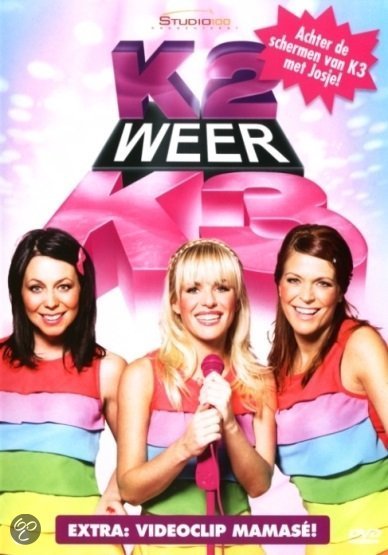 K2 weer K3 				2010			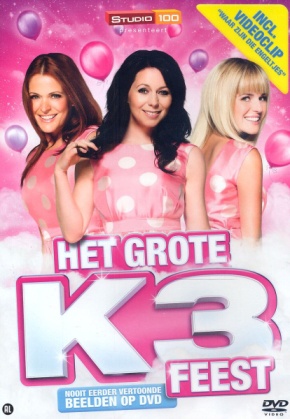 Het grote K3 feest		2012			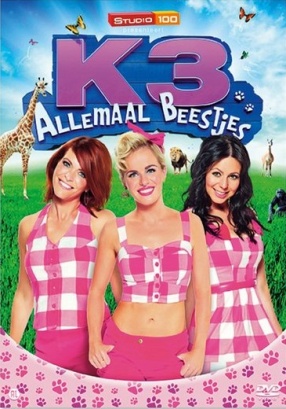 K3 allemaal beestjes		2013			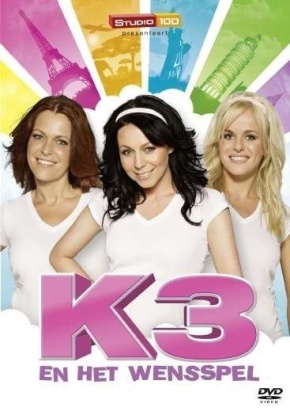 K3 en het Wensspel 		2010 			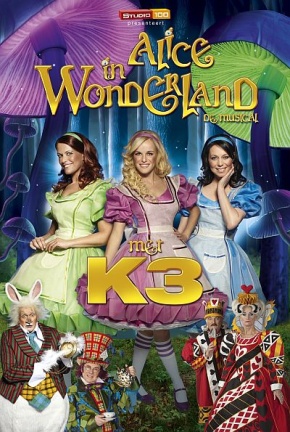 Alice in Wonderland (musical)	2011			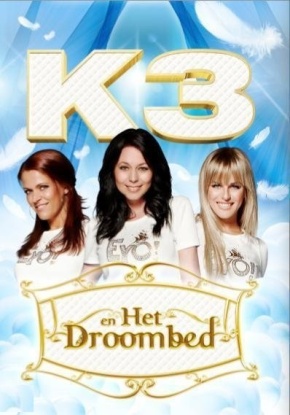 K3 en het droombed 		2012 			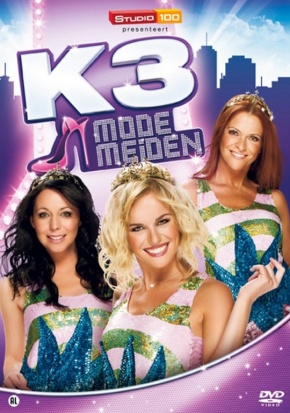 Modemeiden 			2013			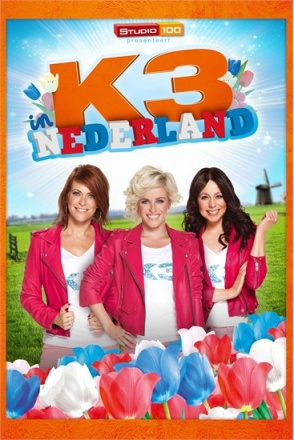 K3 in Nederland 			2014			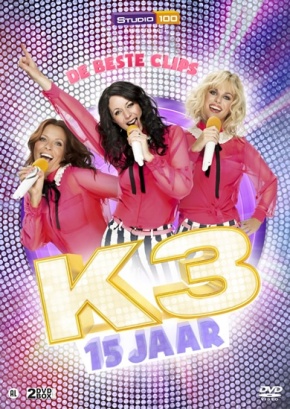 15 jaar De beste clips		2013 			